The receiving institution confirms that this proposed study programme has been: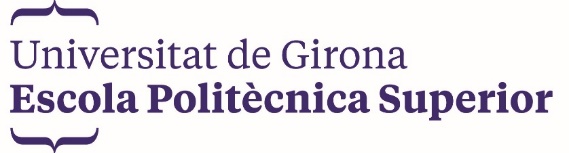 ACORD D’ESTUDIS(LEARNING AGREEMENT)Cognoms i nom de l’estudiant/a (Student family name and first name):                                                                                                           Curs acadèmic (academic year):      Cognoms i nom de l’estudiant/a (Student family name and first name):                                                                                                           Curs acadèmic (academic year):      Cognoms i nom de l’estudiant/a (Student family name and first name):                                                                                                           Curs acadèmic (academic year):      Cognoms i nom de l’estudiant/a (Student family name and first name):                                                                                                           Curs acadèmic (academic year):      Cognoms i nom de l’estudiant/a (Student family name and first name):                                                                                                           Curs acadèmic (academic year):      Cognoms i nom de l’estudiant/a (Student family name and first name):                                                                                                           Curs acadèmic (academic year):      Cognoms i nom de l’estudiant/a (Student family name and first name):                                                                                                           Curs acadèmic (academic year):      Cognoms i nom de l’estudiant/a (Student family name and first name):                                                                                                           Curs acadèmic (academic year):      Cognoms i nom de l’estudiant/a (Student family name and first name):                                                                                                           Curs acadèmic (academic year):      Cognoms i nom de l’estudiant/a (Student family name and first name):                                                                                                           Curs acadèmic (academic year):      Cognoms i nom de l’estudiant/a (Student family name and first name):                                                                                                           Curs acadèmic (academic year):      ESCOLA POLITÈCNICA SUPERIORUNIVERSITAT DE GIRONA (E-GIRONA 02)ESCOLA POLITÈCNICA SUPERIORUNIVERSITAT DE GIRONA (E-GIRONA 02)ESCOLA POLITÈCNICA SUPERIORUNIVERSITAT DE GIRONA (E-GIRONA 02)ESCOLA POLITÈCNICA SUPERIORUNIVERSITAT DE GIRONA (E-GIRONA 02)ESCOLA POLITÈCNICA SUPERIORUNIVERSITAT DE GIRONA (E-GIRONA 02)Institució receptora (Receiving institution):Institució receptora (Receiving institution):Institució receptora (Receiving institution):Institució receptora (Receiving institution):Institució receptora (Receiving institution):Institució receptora (Receiving institution):Codi(Code)Títol assignatura(Course Title)Títol assignatura(Course Title)SemestreCrèditsUdGCrèditsECTSCodi(Code)Títol assignatura(Course Title)Títol assignatura(Course Title)LocalcreditsECTScreditsSignatura de l’estudiant (Student signature):Nom (Name):                                                                                                                                                                                         Data (Date):Signatura de l’estudiant (Student signature):Nom (Name):                                                                                                                                                                                         Data (Date):Signatura de l’estudiant (Student signature):Nom (Name):                                                                                                                                                                                         Data (Date):Signatura de l’estudiant (Student signature):Nom (Name):                                                                                                                                                                                         Data (Date):Signatura de l’estudiant (Student signature):Nom (Name):                                                                                                                                                                                         Data (Date):Signatura de l’estudiant (Student signature):Nom (Name):                                                                                                                                                                                         Data (Date):Signatura de l’estudiant (Student signature):Nom (Name):                                                                                                                                                                                         Data (Date):Signatura de l’estudiant (Student signature):Nom (Name):                                                                                                                                                                                         Data (Date):Signatura de l’estudiant (Student signature):Nom (Name):                                                                                                                                                                                         Data (Date):Signatura de l’estudiant (Student signature):Nom (Name):                                                                                                                                                                                         Data (Date):Signatura de l’estudiant (Student signature):Nom (Name):                                                                                                                                                                                         Data (Date):Donem la nostra aprovació al programa d’estudis que es proposa (We confirm that this proposed study programme is approved)Donem la nostra aprovació al programa d’estudis que es proposa (We confirm that this proposed study programme is approved)Donem la nostra aprovació al programa d’estudis que es proposa (We confirm that this proposed study programme is approved)Donem la nostra aprovació al programa d’estudis que es proposa (We confirm that this proposed study programme is approved)Donem la nostra aprovació al programa d’estudis que es proposa (We confirm that this proposed study programme is approved)Donem la nostra aprovació al programa d’estudis que es proposa (We confirm that this proposed study programme is approved)Donem la nostra aprovació al programa d’estudis que es proposa (We confirm that this proposed study programme is approved)Donem la nostra aprovació al programa d’estudis que es proposa (We confirm that this proposed study programme is approved)Donem la nostra aprovació al programa d’estudis que es proposa (We confirm that this proposed study programme is approved)Donem la nostra aprovació al programa d’estudis que es proposa (We confirm that this proposed study programme is approved)Donem la nostra aprovació al programa d’estudis que es proposa (We confirm that this proposed study programme is approved)Donem la nostra aprovació al programa d’estudis que es proposa (We confirm that this proposed study programme is approved)Signatura del Coordinador d’Estudis- UdG (Departmental coordinator signature):Electronic signature at the bottom of the pageSignatura del Coordinador d’Estudis- UdG (Departmental coordinator signature):Electronic signature at the bottom of the pageSignatura del Responsable Acadèmic de Relacions Exteriors del Centre- UdG (ECTS Institutional Coordinator signature):Dra. M.Luisa Garcia-Romeu de LunaSotsdirectora de Relacions InternacionalsElectronic signature at the bottom of the pageSignatura del Responsable Acadèmic de Relacions Exteriors del Centre- UdG (ECTS Institutional Coordinator signature):Dra. M.Luisa Garcia-Romeu de LunaSotsdirectora de Relacions InternacionalsElectronic signature at the bottom of the pageSignatura del Responsable Acadèmic de Relacions Exteriors del Centre- UdG (ECTS Institutional Coordinator signature):Dra. M.Luisa Garcia-Romeu de LunaSotsdirectora de Relacions InternacionalsElectronic signature at the bottom of the pageSignatura del Responsable Acadèmic de Relacions Exteriors del Centre- UdG (ECTS Institutional Coordinator signature):Dra. M.Luisa Garcia-Romeu de LunaSotsdirectora de Relacions InternacionalsElectronic signature at the bottom of the pageSignatura del Responsable Acadèmic de Relacions Exteriors del Centre- UdG (ECTS Institutional Coordinator signature):Dra. M.Luisa Garcia-Romeu de LunaSotsdirectora de Relacions InternacionalsElectronic signature at the bottom of the pageSignatura del Responsable Acadèmic de Relacions Exteriors del Centre- UdG (ECTS Institutional Coordinator signature):Dra. M.Luisa Garcia-Romeu de LunaSotsdirectora de Relacions InternacionalsElectronic signature at the bottom of the pageSignatura i Segell Secretaria Acadèmica del Centre-UdG(Centre Registry signature and stamp):Maria Rosa Montalbán GarciaCap de la Secretaria AcadèmicaElectronic signature at the bottom of the pageSignatura i Segell Secretaria Acadèmica del Centre-UdG(Centre Registry signature and stamp):Maria Rosa Montalbán GarciaCap de la Secretaria AcadèmicaElectronic signature at the bottom of the pageSignatura i Segell Secretaria Acadèmica del Centre-UdG(Centre Registry signature and stamp):Maria Rosa Montalbán GarciaCap de la Secretaria AcadèmicaElectronic signature at the bottom of the pageSignatura i Segell Secretaria Acadèmica del Centre-UdG(Centre Registry signature and stamp):Maria Rosa Montalbán GarciaCap de la Secretaria AcadèmicaElectronic signature at the bottom of the pageO  Provisionally acceptedO Accepted O Not AcceptedReceiving Institution responsible signature and stampName:                                                                        Date: